Curriculum Vitae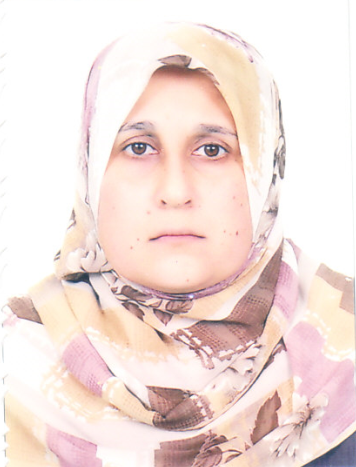 Personal informationName: Awham Jumah SalmanDate of bearth: 2/7/1980Gender: FemaleHome Adress: Babylon/ AlexandriaMobile: 07803823581E-mail: awghamjumah@yahoo.com Academic achievementBachelor's degree:Country: IraqUniversity:  Babylon University                     College: Engineering specialist:     Materials EngineeringDate: 16/8/2003Master's degree:Country: IraqUniversity: Babylon University                       College: EngineeringGeneral specialist: Materials Engineering                                                                  Specialization: Metals EngineeringDate: 2/4/2009Ph.D degree:Country: IraqUniversity: University of Technology              College: Department of Materials EngineeringGeneral specialist: Materials Engineering        Specialization: Materials EngineeringDate: 22/7/2018Academic work:Department: Building & Construction Technology EngineeringDate of employment in the government:21/12/2016Date of employment in the foundation:21/12/2016Scientific title: LecturerDate of obtaining the Scientific title: 2/8/2018Headlines:Account name :( Awham Salman)   Email : (inb.awh@atu.edu.iq) 1 – Research gate:            https://www.researchgate.net/profile/Awham_Salman2 -  Scopus id:       https://www.scopus.com/sources?zone=&origin=NO%20ORIGIN%20DEFINED3 – Research ID :     T-3438-2017       http://www.researcherid.com/rid/T-3438-20174 – ORCID:               https://orcid.org/0000-0003-3486-3616ORCID ID : 0000-0003-3486-36165 – Google Scholar:       https://myaccount.google.com/personal-info?hl=en